A. TitelbeschrijvenSimone van der Vlugt, Blauw Water, Anthos, Amsterdam, 1e druk 2008, 220 blz.B. Eerste reactieDit werk heeft mij wel aan het denken gezet, want je beseft wel dat er van alles mis kan gaan in een korte periode. En dat de kans dat een TBS’er je in jou huis gijzelt erg klein is, maar dat het toch kan gebeuren.Dit werk spreekt mij wel aan, niet zozeer het hele verhaal maar vooral het deel waarin je vanuit Senta haar coma beleeft waardoor je het idee krijgt dat je het zelf hebt meegemaakt.C. AandachtspuntenDe titel is Blauw Water, deze heeft betrekking op de beleving van Senta’s coma. De coma wordt beschreven als water, je probeert naar het wateroppervlak te zwemmen, maar wordt tegelijk teruggezogen in de zwarte diepte. Als je stopt met zwemmen drijf je weg, je moet proberen in het blauwe deel van het water te blijven. (blauw water)De schrijfster heeft een structuur gebruikt met twee verhaallijnen die elkaar kruisen en chronologisch verteld worden. Dit gebeurt op het moment dat Senta verdwaalt is een aanbelt bij een huis om de weg te vragen, het is het huis waar Lisa met haar dochtertje Anouk woont, op dit moment worden ze gegijzelt door Kreuger, een ontsnapte TBS’er.Het genre van het boek is psychologische thriller, het boek gaat erg over de gedachtes van de dader en het slachtoffer. De dader Kreuger verteld veel van zijn gedachtes en denkwijze aan het slachtoffer Lisa, hierdoor weet ze hoe hij op sommige acties zal reageren.Het boek heeft drie overduidelijke thema’s: moord, wraak en angst. Deze drie thema’s komen continu terug in het boek en zijn samen ook de oorzaak van alle gebeurtenissen.Ze komen alledrie voor bij  de dader en het slachtoffer.Het perspectief die de schrijver gekozen heeft is personaal, het verhaal wordt verteld via de hij of zij-vorm en hierbij probeert hij in de huid van de personages te kruipen. Er wordt verteld hoe ze zich gedragen en waar ze zich bevinden, maar ook hoe ze denken en wat ze voelen. Hierdoor krijg je een goed en duidelijk beeld van wat er gebeurt.De ruimte die gebruikt wordt is klein, voornamelijk speelt het zich af in het huis van Lisa. De ruimte’s spelen een belangrijke rol in het verhaal, het slachtoffer wordt gegijzeld in haar  eigen huis en probeert zichzelf in veiligheid te brengen, wat hierdoor dus erg moeilijk is.Samenvatting van de inhoud 
In de eerste verhaallijn hangt Lisa in haar achtertuin de was op, als ze plots tegenover een vreemde en angstaanjagende man staat. Hij ziet er verwilderd uit, wil eten en drinken en slaat haar ook meteen al, waardoor ze een bloedende wond heeft. In haar huis zit ook de 5-jarige Anouk die ziek thuis is van school. Ze heeft astmatische bronchitis. Anouk is vrij bang van de vreemde kerel. Maar Lisa mag wel even Ventolin van boven gaan halen. De man is overigens wel wat aardiger tegen Anouk. Dan wordt duidelijk via een politiebericht dat het een ontsnapte tbs’er is die op zijn vlucht in ieder geval al iemand gedood heeft. Lisa begrijpt dat ze zich rustig moet houden, dat kan de man misschien gunstig stemmen. Maar het ziet er niet naar uit dat de man van plan is spoedig op te stappen. Hij voelt zich in het afgelegen huis vrij veilig. Dan gaat de bel.

In de tweede verhaallijn is de journaliste Senta verdwaald. Het is vrij mistig en ze besluit bij een huis aan te bellen. Het is het huis van Lisa. Er wordt niet open gedaan en wanneer Senta om het huis heen loopt, ziet ze dat een man een vrouw bedreigt. Ze maakt dat ze wegkomt en wil 112 gaan bellen. Maar ze rijdt veel te hard en raakt met haar auto in het kanaal en heeft geen life hammer om het raam kapot te slaan. Het lijkt erop alsof ze zo aan haar einde komt, maar uiteindelijk is er iemand die haar helpt. Het blijkt later iemand te zijn die zijn hond heeft uitgelaten. Senta wordt naar een ziekenhuis gebracht, ze is in een coma, maar neemt toch wel enkele dingen waar. Ze heeft alleen helemaal geen besef van wat er is gebeurd. Daarna herinnert ze zich wel weer bepaalde dingen uit haar leven. Ze heeft drie kinderen en een man Freek. Ze was op weg naar een interview met een schrijver.

De beide verhaallijnen wisselen elkaar af: Lisa vertelt aan Kreuger dat ze gescheiden is, omdat haar man zo ziekelijk jaloers was. Kreuger reageert nogal ruw, want “alle vrouwen zijn hoeren.”vindt hij en daarom heeft hij zijn eigen vrouw vermoord. Op maandagavond komt hij in een bericht op RTL-4. Lisa vertelt hem over haar leven: ze heeft een vriend Menno gehad maar ze had ontdekt dat hij een dubbelleven leidde: hij was getrouwd en had twee kinderen bij een vrouw. Hij had haar al die tijd aan het lijntje gehouden.

Ook Senta heeft te maken met overspel. Ze is verliefd geraakt op een schrijver die Alexander Rinskens heet en die ze eens geïnterviewd had. Hij was heel attent geweest, terwijl haar huwelijk met Freek de spannende kantjes had verloren. Ze is nog steeds in coma, maar merkt wel dingen op, zoals de zorgzaamheid van man en kinderen en ze neemt zich voor om anders te gaan leven wanneer ze weer bijkomt.

Mick Kreuger laat Lisa en haar dochter in de kelder slapen, waarin ze worden opgesloten. Anouk is toch wat bang in het duister. Lisa heeft een radio in de kelder en hoort op het nieuws dat Mick vier mensen heeft vermoord: vrouw en twee kinderen, alsmede de vriend van de vrouw. De volgende dag is de krant gebracht en Mick leest een bericht over een vrouw die met haar auto in het kanaal is gereden. Lisa vertelt dat ze Menno overhoop gereden heeft. Het is meer om indruk te maken op Kreuger.

Senta denkt in haar coma na over haar overspelige relatie met Alexander Rinskens. Daarna komt ze weer bij kennis . Ze kan zich de laatste uren van voor het ongeluk niet meer herinneren. Er bestaat ene gevaar dat ze water in haar longen heeft gekregen en alsnog kan doodgaan.

Het is intussen woensdag en Mick Kreuger wordt handtastelijk bij Lisa. Ze wil het eigenlijk niet. Zeker niet waar Anouk bij is. Daarom gaan ze naar boven naar de slaapkamer en daar wordt ze tegen haar zin door Mick verkracht. Ze laat het allemaal over haar heen komen, omdat ze denkt dat het hem mild zal stemmen, maar ze walgt uiteraard van hem. Hij wordt inderdaad wat milder in de omgang en vraagt of ze niet met hem mee wil naar Duitsland. 

Senta mag naar huis: het gevaar voor een longontsteking is ook geweken. De kinderen maken er een feest van en ze krijgt ook een nieuwe auto van haar man. Maar het uur van het ongeluk kan ze zich nog steeds niet herinneren.

Lisa denkt op woensdagavond te kunnen ontsnappen. Ze ligt in bed met Kreuger maar wanneer ze lijkt te ontsnappen, moet ze spugen en wordt hij ook wakker. Haar plan is dus mislukt en de volgende dag sluit ze zich met Anouk op in de kelder. Ze draait van binnen de deur op slot en Kreuger kan niet bij hen komen, maar Anouk is erg bang en er is geen eten en drinken in de kelder. Ze denkt na over haar relatie met Menno. Hij had een dubbelleven geleid en twee kinderen bij zijn vrouw Monique. Hij was nooit van plan geweest om bij haar weg te gaan en daarna was Lisa zwanger geraakt van Anouk. In de stad had ze hem bijna willen doodrijden. Anouk zegt dat ze met Menno naar de dierentuin zou gaan en dat hij misschien wel binnenkort zou komen.

Senta heeft van Freek het adres gekregen van haar redder Rob Wenteling. In een winkel van Halford koopt ze alvast een life hammer, want ze wil niet nog een keer meemaken dat ze in een afgesloten auto zitten. Ze zoekt Rob Wenteling op vrijdag op: hij is al gepensioneerd. Hij neemt haar mee naar de plek waar ze te water is geraakt. Hij vertelt ook de toedracht van wat hij gezien heeft en hoe hij haar gered heeft. Daarna belt ze ook haar vriend de schrijver op, maar die is eigenlijk alleen geïnteresseerd in haar lotgevallen en minder in haarzelf. Zo kan hij zijn “writers block” overwinnen. Ter plekke besluit Senta een einde aan hun overspelige relatie te maken.

Lisa heeft gehoord dat Menno gekomen is om Anouk op te halen om naar de dierentuin te gaan. Al eerder had ze gehoord dat Menno een bericht had ingesproken op het antwoordapparaat. Hij zegt daarin van plan te zijn van Monique af te gaan en wil toch een tweede kans bij Lisa krijgen. Ze besluit de kelderdeur te openen en is er getuige van dat Kreuger Menno genadeloos afmaakt. Daarna vlucht ze weer de kelder in en Kreuger timmert de kelderdeur dicht.

Senta is in de omgeving gaan rijden of ze het huis van de vrouw van die bewuste maandag kan herkennen. Dat lukt en ze gaat op het huis af. Ze belt aan en een man doet open en vertelt dat hij Menno heet. Maar op het toilet dat ze daarna bezoekt, ziet ze een foto van Lisa en Menno en ze beseft dan ineens dat ze tegenover de ontsnapte misdadiger staat. Ze slaat hem met haar life hammer in zijn oog en Kreuger raakt behoorlijk van slag en gewond. Dan hoort Senta stemmen uit de kelder en ze bevrijdt Lisa en Anouk. Lisa heeft een breekijzer en wanneer Mick Kreuger nog niet dood blijkt te zijn en hen weer aanvalt, slaat ze hem net zo lang op zijn hoofd totdat hij wel dood is. In de verte horen ze de sirenes van de politieauto’s aankomen.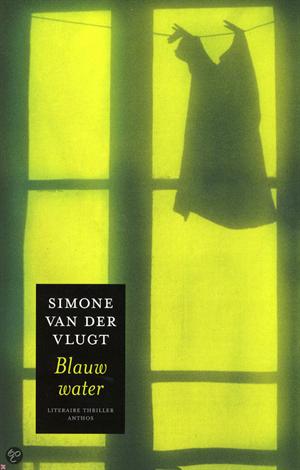 nieteen beetjeergspannend        xmeeslepend        xontroerend          x  grappig         xrealistisch          xfantasierijk         xinteressant        x  origineel        xgoed te begrijpen        xoptimistisch           xgoed geschreven        x